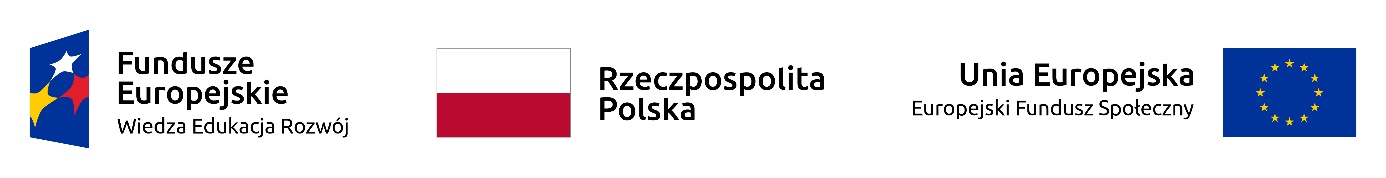 Projekt: „Nowa jakość – zintegrowany program rozwoju Politechniki Rzeszowskiej” współfinansowany przez Unię Europejską ze środków Europejskiego Funduszu Społecznego w ramach Programu Operacyjnego Wiedza Edukacja RozwójPOWR.03.05.00-00-Z209/17OGŁOSZENIE O WYBORZE NAJKORZYSTNIEJSZEJ OFERTYPolitechnika RzeszowskaDział Logistyki i Zamówień Publicznych,Al. Powstańców Warszawy 12 ,35-959 Rzeszów, woj. podkarpackietel. (017)017 7432175, fax (017)7432175,niniejszym informuje o wyniku postępowania na Przeprowadzenie certyfikowanego szkolenia w zakresie tematyki „Rozpoznawanie i usuwanie błędów wtrysku i powierzchni”.Wybrano ofertę:Streszczenie oceny i porównania złożonych ofertRzeszów dnia: 2020-01-29dla zadania: Przeprowadzenie certyfikowanego szkolenia w zakresie tematyki „Rozpoznawanie i usuwanie błędów wtrysku i powierzchni”.Engel Polska Sp. z o.o03-289 Warszawaul. Ostródzka 50bCena oferty - 27 200.00 złUzasadnienie wyboru: oferta spełnia wymagania Zamawiającego.Nr ofertyFirma (nazwa) lub nazwisko oraz
adres wykonawcyCena oferty nettoCena oferty bruttoUwagi1Engel Polska Sp. z o.oul. Ostródzka 50b03-289 Warszawa  27 200,0027 200.00 zł